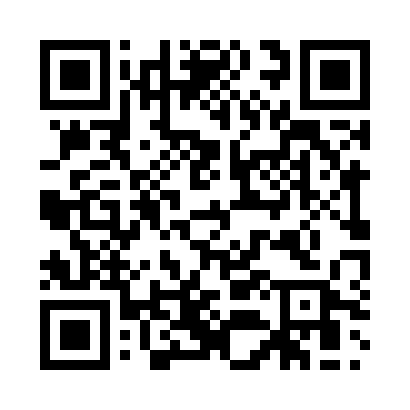 Prayer times for Twillingen, GermanyWed 1 May 2024 - Fri 31 May 2024High Latitude Method: Angle Based RulePrayer Calculation Method: Muslim World LeagueAsar Calculation Method: ShafiPrayer times provided by https://www.salahtimes.comDateDayFajrSunriseDhuhrAsrMaghribIsha1Wed3:245:571:255:288:5411:162Thu3:205:551:255:298:5511:193Fri3:165:541:255:308:5711:234Sat3:125:521:255:318:5911:265Sun3:115:501:255:319:0011:296Mon3:105:481:255:329:0211:317Tue3:095:461:245:339:0311:328Wed3:095:451:245:339:0511:329Thu3:085:431:245:349:0711:3310Fri3:075:411:245:349:0811:3411Sat3:075:391:245:359:1011:3412Sun3:065:381:245:369:1211:3513Mon3:055:361:245:369:1311:3614Tue3:055:351:245:379:1511:3615Wed3:045:331:245:389:1611:3716Thu3:045:321:245:389:1811:3817Fri3:035:301:245:399:1911:3818Sat3:025:291:245:399:2111:3919Sun3:025:271:245:409:2211:4020Mon3:015:261:255:409:2411:4021Tue3:015:251:255:419:2511:4122Wed3:005:241:255:429:2611:4223Thu3:005:221:255:429:2811:4224Fri3:005:211:255:439:2911:4325Sat2:595:201:255:439:3011:4326Sun2:595:191:255:449:3211:4427Mon2:585:181:255:449:3311:4528Tue2:585:171:255:459:3411:4529Wed2:585:161:255:459:3511:4630Thu2:575:151:265:469:3711:4731Fri2:575:141:265:469:3811:47